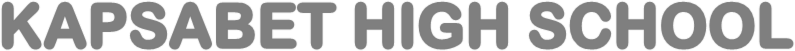 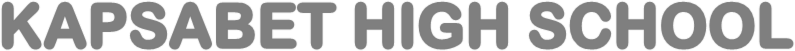    311/2   -         HISTORY AND GOVERNMENT                           -    Paper   2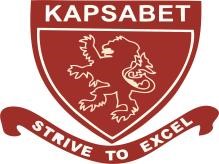 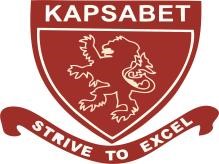                (Theory) Kenya Certificate of Secondary Education  (K.C.S.E)                                                       HISTORY AND GOVERNMENT PAPER 12  HRS 30 MINSName ………………………………………………  Index Number ………………………... Class…………………………………... Candidates Signature……………………………. Date ……………………………………      2022 TRIAL 3 MIDTERM INTERNAL EXAMINATION                                                 (Kenya Certificate of Secondary Education)HISTORY AND GOVERNMENT PAPER 2    311/2INSTRUCTIONSThe paper consists of three sectionsAnswer all questions in section A	 (25 marks)Answer three questions in section B	 (45 marks)Answer two questions in section C 	(30 marks)All questions should be answered in correct English.For Examiner’s use onlySECTION A (25 MARKS)1. State two shortcomings of oral tradition as a source of information in history		(2 marks)2. State two archaeological sources of information of history and government 		(2 marks)3. Give one main physical features of Homo erectus					(1 marks)4. State two theories explaining the origin of agriculture.				(2 marks)	 5. Identify two methods of irrigation used by the Sumerians 				(2 marks)6. Give two methods of trade 2 marks.							(2 marks)7. Identify two roles of Tuaregs in the Trans-saharan trade.				(2 marks)8. State one negative effects of modern means of transport.				(1 mark)9. Give one advantage of cell phone.							(1 marks)10. State one role of religion in the political organization of Shona Kingdom.11. State one factor that undermines industrialization in Brazil.				(1 mark)12. Identify the main political factors which prompted France to look for colonies in Africa.(1 mark)13. Give one economic reasons for the growth of African nationalism in Ghana 		(1 mark)14. State two ways in which the rise of dictators contributed to the outbreak of the Second World War.                  (2 marks)15. Name one organ of commonwealth which is responsible for policy making.		 (1 mark)16. Identify one main cause of the cold war.						(1 mark)17. Identify two structures of the African union.						(2 marks)SECTION B (45 MARKS)18. (a) Outline five changes that marked  the Agrarian Revolution in Britain 		(5 marks)      (b) Explain five ways in which food shortage affects people in third world countries.  (10 marks)19.(a) Give five factors that influenced to the development of urban centers in Africa during the 		       pre-colonial period.								(5 marks) (b) Describe five the social effects of urbanization on European society in the 19th century.(10 marks)20.(a) Identify five methods used by European powers to acquire colonies in Africa 	(5 marks)       (b) Explain five negative effects of the partition of Africa on African communities	.(10 marks)21. (a) Identify five methods used by nationalists in Ghana in their struggle for independence.(5 marks)   (b) Describe five problems faced by nationalists in Mozambique.			(10 marks)SECTION C (30 MARKS)Section              A              B              B              B              B                C                C                CQuestion1-1718192021222324Total score